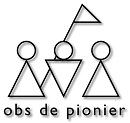 TEVREDENHEIDSONDERZOEK OBS DE PIONIER APRIL 2020Eigen meetlat:Het tevredenheidsonderzoek is een hulpmiddel om de tevredenheid onder de ouders, leerlingen en medewerkers  van de school in kaart te brengen. Deze vragenlijsten zijn van PO-vensters, en de resultaten worden gepubliceerd op Vensters PO.DoelMet behulp van de vragenlijsten kan de kwaliteitswaarneming van de ouders, leerlingen en medewerkers in kaart worden gebracht.De resultaten van de vragenlijsten kunnen dienen als basis om de dialoog aan te gaan, zowel internbinnen de school als extern met ouders, met collega scholen en het bestuur.Die dialoog moet leiden tot een kwaliteitsverbetering, zowel facilitair als beleidsmatig. Kwaliteitsactiviteiten worden cyclisch ingezet waarbij verbinding met de dagelijkse praktijk wordtgelegd en daar waar nodig strategisch wordt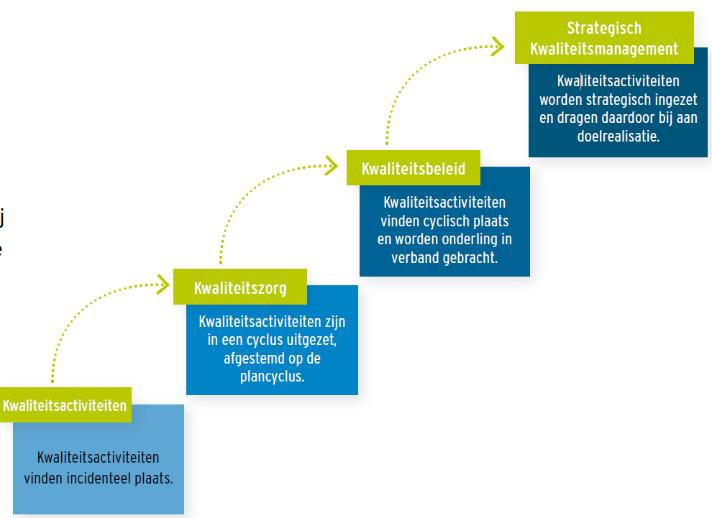 ingezet. Bij de prioritering speelt het te behalen rendement een belangrijke rol.Eigen kwaliteitsbepalingWe gebruiken de resultaten van de vragenlijsten voor onze eigen kwaliteitsbepaling.Namelijk de meetlat van de school.De ambitie van de school is om in ieder geval een 3,0 of hoger te scoren op de diverse onderdelen. KlankbordenDe dialoog gaan we aan met onze klankbordgroepen vanuit ouders en medewerkers. Dit zijn de medezeggenschapsraad, het dagelijks bestuur van de oudervereniging en de denktank van het team. Zij bekijken de resultaten,  zowel de sterktes als de zwaktes. Dit leidt tot een verbeterplan vertaald in activiteiten met een tijdsplanning.Het verbeterplanHet verbeterplan werkt aan de ambities van de school. Uiteraard wordt er gemonitord in hoeverre erin geslaagd wordt om deze ambities te realiseren, met andere woorden: welke aantoonbare resultaten en opbrengsten tot stand worden gebracht.Horizontale en verticale verantwoordingDe relatie tussen school en de maatschappij wordt enerzijds ingevuld via de zogenaamde ‘verticale verantwoording’; het afleggen van verantwoording aan de bekostigende overheid ten aanzien van naleving van wetgeving en doelmatige en rechtmatige besteding van beschikbaar gestelde middelen.‘Horizontale dialoog’ is de andere lijn waarlangs de relatie tussen de school en de maatschappij wordt ingevuld. Uitgaande van de maatschappelijke opdracht van de school, dient de school zich er iets aan gelegen te laten liggen wat hun toegevoegde maatschappelijke waarde is en wat ‘de maatschappij’ van hen vindt en verwacht.Onze eigen kwaliteitsbepalingAan de hand van de vragenlijsten bepalen we vooraf het te halen resultaat voor onze eigen kwaliteitsbepaling. Onze meetlat voor de Pionier ligt voor de meeste vragen op 3,0.  Bij de vragenlijsten voor de leerlingen zitten een aantal vragen met een afwijkende schaalverdeling. Mocht de school die eigen norm niet halen wordt er verder ingezoomd. Dan gaan we samen met onze klankborden bepalen welke acties we kunnen inzetten om een verbetering tot stand te brengen.Vragenlijst ouders:Respons ouders: voor onze populatie is 30% respons doorgaans voldoende.Ouders: 257 gezinnen, waarvan 103 respondenten = 37,5 % respons. We halen de grens van 30% ruimschoots.Alle vragen met uitzondering van de laatste vraag hebben een schaalrange van 1-4. Vraag 11 over het rapportcijfer heeft een range van 1-10.Vragenlijst leerlingen:Respons van leerlingen, 90% is doorgaans voldoende. Van  de 155 leerlingen in de groepen 6,7 & 8 hebben 147 leerlingen de vragenlijst ingevuld. Dat is 95% van de leerlingen. Hiermee halen we ruimschoots de respons.
Bij de vragenlijsten van de leerlingen zijn er verschillende schaalscores. Deze staan onder het gemiddelde vermeld. Bij een 1-4 score is onze meetlat 3,0. Bij een 1-5 score is onze meetlat 3,9. Vraag 7 is een vraag met een afwijkende score. 0= weet ik niet, 1= sommige plekken, 2 = ik voel me overall veilig. Vragenlijst medewerkers:Respons van medewerkers, 90% is doorgaans voldoende.Op het moment van afnemen waren er 22 leerkrachten. Hiermee halen we net de grens van 90% respons, namelijk 90,9 %.Alle vragen met uitzondering van de laatste vraag hebben een schaalrange van 1-4. Vraag 14 over het rapportcijfer heeft een range van 1-10.Conclusies:Als we kijken naar het complete plaatje dan mogen we tevreden zijn. We scoren op bijna alle onderdelen boven onze meetlat, en er zijn geen enorme uitschieters naar beneden. Toch zijn er altijd aandachts – en verbeterpunten.Ten aanzien van eerdere tevredenheidsonderzoeken kunnen we helaas geen vergelijkingen trekken omdat we in het verleden met een onderzoek van Beekveld & Terpstra werkten en sinds dit jaar op verzoek van het bestuur met de tevredenheidsonderzoeken van Vensters PO.Vragenlijst ouders:Wat opvalt bij de tevredenheid bij de ouders is dat we onze eigen meetlat halen maar op twee items maar net op het randje. Het gaat om de vragen: “In hoeverre sluit wat uw kind leert aan bij zijn of haar niveau? “ en “Vindt u dat uw kind voldoende wordt uitgedaagd om zich maximaal te ontwikkelen?” Op beide vragen scoren we 3,0. Hier zullen we als team ons moeten gaan beraden. Positieve uitschieters bij de ouders zijn de vragen “Denkt u dat uw kind met plezier naar school gaat?” en “Hoe veilig voelt uw kind zich op school?” Beide vragen scoren een 3,6. Vragenlijst leerlingen:Er is één vraag bij de leerlingen waar we niet onze eigen meetlat halen. Dat is de vraag: “Heb je het gevoel dat mensen op school het fijn vinden dat jij er bent?” Dit is een interessante. We werken op de Pionier met de positieve benadering van Thomas Gordon en gebruiken de methode Leefstijl voor sociaal-emotionele ontwikkeling. Onze relatie met de leerlingen is prima. Leerlingen gaan graag naar school. Toch denken ze niet dat wij het fijn vinden dat zij er zijn. Misschien spreken we dit niet nadrukkelijk genoeg uit, maar ons leerkrachtgedrag straalt dit wel uit. Hier gaan we als team wel mee aan de slag, wellicht is bewustwording bij de teamleden al voldoende om op dit item een volgende keer hoger te scoren.Op de vraag “Word je (wel eens) gepest op school?” scoren we 4,8 op de schaal van 1-5. Dit lijkt een prima score maar er is dan toch 10% van de leerlingen die aangeeft wel eens te worden gepest.  We kunnen niet spreken van dagelijks of langdurig pesten maar wel van “wel eens” pesten. En dat is altijd reden voor actie. De veiligheidsbeleving is dik in orde. We scoren een 4,4 op de schaal van 1-5. Vragenlijst medewerkers:Wat opvalt aan de resultaten van de medewerkers is de laagste score, nl 3,15.  Deze score hoort bij de vraag “Hoe tevreden bent u over de methodes en methodieken op school?”. De Pionier heeft in haar visie staan dat het met moderne en  actuele leermiddelen werkt. Onze methodes worden regelmatig vernieuwd en zijn niet ouder dan 10 jaar. Ook hebben we volop chromebooks en digiborden. Dit bijt dus een beetje met de tevredenheid van de medewerkers. Nu staan we op het punt om onze technisch leesmethode “Estafette” te vervangen omdat hij door zowel leerlingen als leerkrachten als saai en uit de tijd wordt bestempeld. Dit kan een mogelijke   verklaring zijn.Als we kijken naar de rapportcijfers dan geven de leerkrachten zelf het hoogste cijfer, een 8,45. Onze leerlingen geven ons een 8,0 en de ouders een 7,8. Allemaal cijfers waar we trots op mogen zijn en zeker ook tevreden. Tot slot:Hartelijk dank aan alle ouders, leerlingen en medewerkers, die de moeite hebben genomen om de enquête in te vullen.Hartelijk dank ook aan alle ouders en medewerkers, die in de klankbordgroepen mee hebben geholpen om de uitkomsten van het tevredenheidonderzoek te analyseren.Vraag uit enquete Gemiddelde scoreVoldoet aan eigen meetlat?Welke actie?1. In hoeverre gaat uw kind met plezier naar school?3,6ja2. Hoe veilig voelt uw kind zich op school?3,6ja3. Hoe tevreden bent u over de opvoedkundige aanpak van de school?3,2ja4. Hoe tevreden bent u over uw contact met de medewerkers van de school?3,3ja5. Hoe tevreden bent u over wat uw kind leert op school?3,2ja6. In hoeverre sluit wat uw kind leert aan bij zijn of haar niveau?3,0jaNader onderzoeken 7. Vindt u dat uw kind voldoende wordt uitgedaagd om zich maximaal te ontwikkelen?3,0jaNader onderzoeken8. Hoe tevreden bent u over de vakbekwaamheid van de leerkrachten?3,3ja9. Hoe tevreden bent u over de informatie die u krijgt over wat er op school gebeurt?3,3ja10. Hoe tevreden bent u over de informatie die u krijgt over uw kind?3,1ja11. Welk rapportcijfer geeft u de school?7,8Vraag uit tevredenheidsonderzoekGemiddelde scoreVoldoet aan eigen meetlat?Welke actie?1. Hoe vind je het op school?4,3(1-5 score)ja2. Hoeveel contact heb je met je klasgenoten?3,4(1-4 score)ja3. Hebben jullie een leuke klas?3,4(1-4 score)ja4. Vind je het leuk om met de kinderen in jouw klas om te gaan?3,4(1-4 score)ja5. Heb je het gevoel dat mensen op school het fijn vinden dat jij er bent?2,9(1-4 score)neeNader onderzoeken.6. Hoe veilig voel je je op of rond school?4,4(1-5 score)ja7. Zijn er plekken op school of rond school waar je je wel eens niet veilig voelt?1,4(0-2 score)nee8. Op welke plekken voel je je wel eens niet veilig?6 x schoolplein5 x  andere plaats4 x in de klas4 x op de gangennee9. Word je (wel eens) gepest op school?4,8(1-5 score)ja10. Op welke manier word je gepest op school?14 x persoonlijk mondeling of aanraken10% van onze leerlingen geeft aan wel eens gepest te worden.11. Word je wel eens uitgescholden door kinderen op school?4,6(1-5 score)ja12. Worden er wel eens expres spullen van jou kapot gemaakt op school?4,9(1-5 score)ja13. Worden er wel eens spullen van jou gestolen op school?4,8(1-5 score)ja14. Word je wel eens expres buitengesloten door kinderen op school?4,6(1-5 score)ja15. Ben je wel eens bang voor andere kinderen op school?4,7(1-5 score)ja16. Doen kinderen op school je wel eens expres pijn (bijv. schoppen, slaan)?4,7(1-5 score)ja17. Ben je tevreden over wat je leert op deze school?3,3(1-4 score)ja18. Vind je de regels op school duidelijk?3,4(1-4 score)ja19. Ben je tevreden over de uitleg van je juf of meester?3,5(1-4 score)ja20. Vertelt je juf of meester je duidelijk wat je goed of fout doet?3,3(1-4 score)ja21. Helpt je juf of meester je goed als dat nodig is?3,7(1-4 score)ja22. Welk rapportcijfer geef je de school?8,0Vraag uit tevredenheidsonderzoekGemiddelde scoreVoldoet aan eigen meetlat?Welke actie?1. Wat is uw functie? Ingevuld door 20 Leerkrachten2. Hoe tevreden bent u over de sfeer op school?3,6(1-4 score)ja3. Hoe veilig voelt u zich op school?			3,7(1-4 score)ja4. Hoe tevreden bent u over de onderlinge samenwerking met uw collega’s?3,65(1-4 score)ja5. Hoe tevreden bent u over uw contacten met leerlingen?3,8(1-4 score)ja6. Hoe tevreden bent u over uw contacten met ouders?3,25(1-4 score)ja7. In hoeverre worden leerlingen uitgedaagd om zich maximaal te ontwikkelen?3,25(1-4 score)ja8. Hoe tevreden bent u over de methodes en methodieken op school?3,15(1-4 score)ja9. Hoe tevreden bent u over de afstemming van het onderwijs op de specifieke leerbehoeften van ‘meer begaafde’ leerlingen?3,45(1-4 score)ja10. Hoe tevreden bent u over de afstemming van het onderwijs op de specifieke leerbehoeften van ‘zwakkere’ leerlingen?	3,5(1-4 score)ja11. Hoe tevreden bent u over de communicatie binnen de school? 3,25(1-4 score)ja12. Hoe tevreden bent u over de mogelijkheden tot persoonlijke ontwikkeling en scholing?	 3,3(1-4 score)ja13. Hoe tevreden bent u over de taakverdeling?3,2(1-4 score)ja14. Welk rapportcijfer geeft u de school?8,45ja15. Hoe tevreden bent u over de buurt van de school?3,8(1-4 score)jaGemiddelde score alle vragen 1-133,43